2028 Christmas Island HolidaysChristmas Island 2028 CalendarChristmas Island 2028 CalendarChristmas Island 2028 CalendarChristmas Island 2028 CalendarChristmas Island 2028 CalendarChristmas Island 2028 CalendarChristmas Island 2028 CalendarChristmas Island 2028 CalendarChristmas Island 2028 CalendarChristmas Island 2028 CalendarChristmas Island 2028 CalendarChristmas Island 2028 CalendarChristmas Island 2028 CalendarChristmas Island 2028 CalendarChristmas Island 2028 CalendarChristmas Island 2028 CalendarChristmas Island 2028 CalendarChristmas Island 2028 CalendarChristmas Island 2028 CalendarChristmas Island 2028 CalendarChristmas Island 2028 CalendarChristmas Island 2028 CalendarChristmas Island 2028 CalendarJanuaryJanuaryJanuaryJanuaryJanuaryJanuaryJanuaryFebruaryFebruaryFebruaryFebruaryFebruaryFebruaryFebruaryMarchMarchMarchMarchMarchMarchMarchMoTuWeThFrSaSuMoTuWeThFrSaSuMoTuWeThFrSaSu12123456123453456789789101112136789101112101112131415161415161718192013141516171819171819202122232122232425262720212223242526242526272829302829272829303131AprilAprilAprilAprilAprilAprilAprilMayMayMayMayMayMayMayJuneJuneJuneJuneJuneJuneJuneMoTuWeThFrSaSuMoTuWeThFrSaSuMoTuWeThFrSaSu12123456712343456789891011121314567891011101112131415161516171819202112131415161718171819202122232223242526272819202122232425242526272829302930312627282930JulyJulyJulyJulyJulyJulyJulyAugustAugustAugustAugustAugustAugustAugustSeptemberSeptemberSeptemberSeptemberSeptemberSeptemberSeptemberMoTuWeThFrSaSuMoTuWeThFrSaSuMoTuWeThFrSaSu1212345612334567897891011121345678910101112131415161415161718192011121314151617171819202122232122232425262718192021222324242526272829302829303125262728293031OctoberOctoberOctoberOctoberOctoberOctoberOctoberNovemberNovemberNovemberNovemberNovemberNovemberNovemberDecemberDecemberDecemberDecemberDecemberDecemberDecemberMoTuWeThFrSaSuMoTuWeThFrSaSuMoTuWeThFrSaSu1123451232345678678910111245678910910111213141513141516171819111213141516171617181920212220212223242526181920212223242324252627282927282930252627282930313031Jan 1	New Year’s DayJan 26	Australia Day, Chinese New YearFeb 26	End of Ramadan (Eid al-Fitr)Mar 27	Labour Day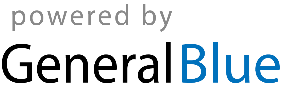 Apr 14	Good FridayApr 25	Anzac DayMay 5	Feast of the Sacrifice (Eid al-Adha)Oct 6	Territory DayDec 25	Christmas DayDec 26	Boxing Day